资阳环境科技职业学院教学家具招标招标文件编号：ZB20210701招标人：资阳环境科技职业学院（盖单位章）二0二一年七月目  录1.投标邀请函	32.投标须知	43.技术要求	64.合同文本	65.投标格式	101.投标邀请函投标邀请函：资阳环境科技职业学院对教学楼1059套三人课桌椅（含三人桌一张、椅子三把）进行采购及安装进行招标，现邀请贵方按照招标文件规定的内容，参加本次招标活动。本次招标不发纸质招标文件，招标文件、图纸、招标清单均以公开投标方式公布于学院官网，请意向单位审阅后，以邮件或微信图片的方式回复至招标人，回复内容如下：资阳环境科技职业学院：我司已于    年    月    日获取贵司资阳环境科技职业学院项目办公电脑采购及安装项目招标文件、图纸、招标清单。本次投标联系人：，联系电话：。（公司名称）盖章日期：   2021 年 月  日 贵方在投标截止日期前，须以银行转账方式缴纳投标保证金10000.00元。资阳环境科技职业学院2021年7月2.投标须知投标须知表技术规格要求4.合同文本产品购销合同甲方：资阳环境科技职业学院                  合同编号：乙方：                                      签订时间：签订地点：     甲、乙双方根据《中华人民共和国合同法》及其他相关法律法规之规定，本着平等、自愿、互利的原则，就四川环境科技职业学院教学家具供应及相关服务的要求,经双方协议一致，签订本合同。  订购产品信息：    单价详见《四川环境科技职业学院教学家具投标报价清单》，数量根据甲方实际需求按批次向乙方下达家具生产计划。                                                                          质量要求及技术标准：产品必须符合或优于国家和行业标准，以及本项目招标文件质量要求的技术指标与出厂标准。技术参数以产品说明书为准。乙方须提供全新的货物（含零部件、配件等），表面无划伤、无碰撞痕迹，且权属清楚，不得侵害他人的知识产权。乙方必须按照甲方实际要求参数进行生产，每台货物上均应有产品质量检验合格标志。货物制造质量出现问题，乙方应负责三包（包修、包换、包退），费用由乙方负担，甲方有权到乙方生产场地检查货物质量和生产进度。货到现场后由于甲方保管不当造成的质量问题，乙方亦应负责修理但费用由甲方承担。三、包装方式：按厂方或行业包装标准。货物的包装应按照国家或业务主管部门的技术规定执行，国家或业务主管部门无技术规定的，应当采取足以保护货物安全、完好的包装方式。  四、运输方式及费用：由乙方负责运输并承担运输费用。五、交货时间：2021.8.20前完成所有货物交货，并安装交付使用。六、交货地点：甲方所在地。七、结算方式及期限：1、签订合同后2日内甲方向乙方支付生产订单金额的30%预付款到乙方指定账户。2、甲方在乙方货物交货并安装完成后15日内支付生产订单金额的65%给乙方。3、订单金额余下5%为质保金，质保期一年，甲方在到期后30日内一次性无息支付给乙方。 八、开票方式：乙方应开具足额合法的发票。九、检验标准及提出异议期限：货物到达交货地点，甲乙双方共同开箱检验货物的规格、质量、数量以及产品附带的合格证、使用说明书、装箱单，必须交由甲方现场监理按照合同对数量，型号和设备外观等进行验收，验收后方能进行安装。货物需要安装、调试，则由乙方负责指挥，甲方应积极配合，安装调试后，由甲方联系相关部门进行检测鉴定。甲方收货后如认为存在产品质量问题的，应在七日内通知乙方，乙方在一日内负责到场处理，经乙方确认后可进行退换、维修。经双方共同验收，如相关检测显示产品质量或规格达不到相关要求，甲方可以拒收，并解除合同。十、质保期：货物安装验收后一年（不包含易损易耗件）。十一、保密责任：本订单在订立过程中所涉及到的资料、价格等商业秘密，无论合同是否成立，乙甲双方均不得泄露或者不正当使用。 十二、质量要求、技术标准、乙方对质量负责的条件：乙方对其所提供的产品保证不低于国家和企业的有关标准要求。乙方应确保产品质量，乙方所交付产品不符合质量要求，乙方应负责包换或保修，并承担修理、调换或退货的实际费用;乙方不能修理或不能调换，按不能交货处理，乙方方应退还该货物的货款，并按该货物金额的10%向甲方支付违约金。十三、售后服务：乙方按照国家三包法和厂家规定履行相关售后服务义务，甲方验收货物后，对产品质量如有异议，由双方协商解决；自交货之日起，合同货物在正常使用情况下，如有质量问题免费保修一年，易损易碎件除外。十四、违约责任：乙方交付的产品必须在2021年8月10日到场、安装、并完成调试，交由甲方相关人员按照合同对数量，型号和设备外观及正常使用等进行验收，如果不按合同约定期限及时到场、安装、调试，按不能交货处理，乙方方应退还甲方支付的所有货款，并按合同总价的10%向甲方支付违约金。其他违约责任则按《中华人民共和国合同法》。十五、解决争议的方式：执行本合同发生争议，由当事人双方协商解决。协商不成，双方同意由甲方所在地人民法院通过诉讼解决。 十六、其他事项： 1、本合同未尽事宜，按照国家法律、法规的规定执行。2、本合同一式肆份，甲方叄份，乙方壹份，自双方签字盖章之日起生效，传真件亦有效。3、《四川环境科技职业学院教学家具投标报价清单》作为本合同的附件，与主体合同具有同等法律效力。附件：《四川环境科技职业学院教学家具投标报价清单》 投标报价单我方愿意按照《招标投标须知》的全部要求，对四川环境科技职业学院项目所需办公家具进行投标报价。5.投标格式__________(项目名称) 投  标  文  件投标人：__________________________（盖单位章）法定代表人或其委托代理人：（签字）______年_______月________日目录一、投标函……………………………………………………………………（）二、法定代表人身份证明（后附授权委托书，若有时）…………………（）三、投标保证金………………………………………………………………（）四、资格审查资料……………………………………………………………（）五、投标报价清单……………………………………………………………（）六、其他材料…………………………………………………………………（）注：（）内应标注每部分的起始页码。 一、投标函投标函__________________（招标人名称）：    1．我方已仔细研究了（项目名称）招标文件的全部内容，我公司愿以：元/台，大写：）进行投标报价（详见投标报价表），送货进场时间为签订合约甲方支付订金后_______天（历天），按合同约定完成电脑合同。2．我方承诺在投标有效期内不修改、撤销投标文件。 3．随同本投标函提交投标保证金一份，金额为人民币(大写)___________元(￥_______)。 4．如我方中标：（1）我方承诺在收到中标通知书后，在中标通知书规定的期限2个工作日内，与你方按照招标文件和我方投标文件签订合同。 （2）随同本投标函递交的投标函附录属于合同文件的组成部分。（3）我方承诺按照招标文件规定向你方递交履约保证金。5．                                          （其他补充说明）。投 标 人：(盖单位章)法定代表人或其委托代理人：（签字）地址：___________________________________                              网址：___________________________________                              电话：___________________________________传真：_________________________________________邮政编码：_____________________________________                                               _________年________月_______日二、法定代表人身份证明法定代表人身份证明投标人名称：_______________________单位性质：____________________________地址：________________________________成立时间：________年_______月________日 经营期限：____________________________ 姓名：____________  ___系_____________________（投标人名称）的法定代表人（职务：________电话：_______________）。 特此证明。附：法定代表人身份证复印件投标人：____           __  __（盖单位章）年月日注：（1）法定代表人亲自投标而不委托代理人投标适用。   （2）法定代表人在递交投标文件时，应携带投标人企业法人营业执照副本原件、法定代表人身份证原件备查。   （3）法定代表人提供的证件、证明不齐或不符合要求的，投标文件不予接收。 （二）授权委托书（若有时提供）本人_______ (姓名)系________(投标人名称)的法定代表人，现委托本单位人员_______(姓名)为我方代理人。代理人根据授权，以我方名义签署、澄清、说明、补正、递交、撤回、修改__________(项目名称)_____标段投标文件、签订合同和处理有关事宜（向有关行政监督部门投诉另行授权），其法律后果由我方承担。 代理人无转委托权。 附：①法定代表人身份证明原件和法定代表人身份证复印件②委托代理人身份证复印件。投  标  人：                             （盖单位章）法定代表人：______________________________(签字) 委托代理人：______________________________(签字) 联系电话：__________（固定电话）____________（移动电话）年月日注：（1）法定代表人不亲自投标而委托代理人投标适用。 （2）法定代表人委托他人投标的，委托代理人应是投标人本单位的人员。 （3）委托代理人在递交投标文件时，应携带投标人企业法人营业执照副本原件、委托代理人身份证原件。 （4）委托代理人提供的证件、证明不齐或不符合要求的，投标文件不予接收。三、投标保证金投标保证金_______（招标人名称）：本投标人自愿参加_____________________（项目名称）的投标，并按招标文件要求交纳投标保证金，金额为人民币（大写）_______元（¥_______）。本投标人承诺所交纳投标保证金是从本公司基本账户以转账方式按照招标文件中“投标人须知前附表”要求交纳的，若有虚假，由此引起的一切责任均由我公司承担。附：银行进账单。投 标 人：_______（盖单位章）法定代表人或其委托代理人：_______（签字）_______年_______月_______日四、资格审查资料（一）投标人基本情况表注：后附营业执照、资质证书等相关材料复印件，并加盖鲜章。五、报价清单表可自行提供六、其他材料注：（1）招标人在编制招标文件时，除以上六项外，招标人还可以要求投标人提供其他材料。但不得与本招标文件列出的项重复和抵触。序号内 容相关规定及说明1招标人资阳环境科技职业学院2项目名称资阳环境科技职业学院教学家具招标3地点资阳市雁江区迎宾大道2号4项目规模资阳环境科技职业学院1059套三人课桌椅（含三人桌一张、椅子三把）5招标内容根据清单及现场实际情况，完成清单所需的1059套三人课桌椅（含三人桌一张、椅子三把）。乙方负责配送、搬运、安装。6质量要求         合格（达到国家标准）7配送要求必须在本项目合同签订后根据要求完成生产并运输至甲方指定地点，具体配送时间由招标人按照要求另行通知。8采购方式公开邀标9投标人资格投标人必须在 2021 年 7 月 12 日下午5点30分前将公司营业执照扫描件及保证金缴纳回执单扫描件，发送至指定邮箱19189865@qq.com，以此确定投标资格。10开标时间时间： 2021 年7月14日9：00；地点：资阳环境科技职业学院行政楼三楼现场开标电话：18086859938联系人：邓皓天持投标保证金转账凭证，由招标单位组织抽签按顺序依次入场，每家公司标书讲解不超过30分钟，具体流程如下：投标资格相关证明文件提交公司及团队介绍成功案例说明展示提交报价表投标结束11投标费用投标人应承担编制提交投标文件所涉及的一切费用，无论投标过程中的做法和结果如何，招标人在任何情况下均无义务和责任承担投标费用。12报价说明1.为包干总价报价(含税)，根据清单自主报价（招标清单另附）。投标文件须打印或使用不褪色墨水笔书写，不得以其他方式填写。字迹不清，随意涂改的，将视为废标。2.报价要按招标文件明确的内容充分考虑，包括但不限于运输费、人工费、包装费、整个项目所需要的各类费用、税金、资料归档、验收等政策性费用、合同及招标文件所含的所有风险责任、投标人责任范围内的费用和不可预见等全部因素。4.乙方需向甲方附带货品设计超清彩照（A3纸张）5.乙方可以现场投标或邮寄投标的方式进行投标13结算货币投标报价和合同签订后的项目款支付均以人民币为结算货币。14现场考察项目施工现场位于资阳市雁江区迎宾大道2号，由投标人自行前往考察，费用自理。15投标答疑投标人在收到招标文件后及现场考察过程中，如有问题需要招标人澄清的，应在收到招标文件后1日内向招标人提出，招标人对投标人就招标文件和现场考察所提出的疑问做解答。16招标文件的修改投标截止日期前，招标人可以以“补充通知”的方式修改招标文件，该通知将以书面形式作为招标文件的组成部分，对投标人起约束作用。招标人将根据“补充通知”对投标人编制投标文件的影响情况，酌情延长递交投标文件的时间。17投标文件格式投标单位须用不褪色笔填写投标书，并由企业法人代表或授权人签名，加盖公章并填上日期，其他格式详见投标文件格式。18投标文件份数正本一份，副本一份。投标文件正、副本均须打印或使用不褪色墨水笔书写，并在投标文件封面右上角清晰标明“正本”或“副本”，正本和副本如有不一致之处，以正本为准。19编制投标文件内容要求投标人应认真审阅招标文件的每一项内容，按招标文件的要求编制投标文件，并保证所提供的所有资料的真实性，开标时如发现投标文件实质上不响应招标文件的要求，投标书将被视为废标。20投标文件的密封投标文件必须用密封袋及封条密封包装，并在包装袋封口加盖投标人公章。否则招标人有权作废标处理。21评标招标人依据预算书报价可信、组价合理、方案合理可行、技术可靠、先进，确保项目质量的原则以及保修承诺、质量担保，全面比较后选取综合条件最优的投标人中标。评标由招标人依照评标办法组织进行，评标过程保密。具体方式由甲方制定评标办法。22合同授予标准本招标合同将授予经招标人评标小组确定的中标人。23接受和拒绝投标的权利招标人在发出中标通知书前有权接受任何投标、宣布投标无效和拒绝任何投标，并不承担由此引起的对投标人的影响，无须向投标人解释原因。24合同协议的签订中标人应在接到中标通知书之日起 2 个工作日内按照招标人要求签订合同协议，否则，招标人有权宣布其中标无效，并将合同授予下一个预期中标人，或重新组织招标。由此给中标人造成的损失，招标人无须负责，给招标人造成的损失，中标人应予赔偿并没收投标保证金，同时承担相应的法律责任，中标人应按照合同协议约定履约。25投标保证金投标保证金的形式：投标保证金必须通过投标人的基本账户以银行转账方式缴纳。投标保证金的金额：人民币壹万元。转账的投标保证金应在投标截止时间前到达以下账户：银行户名：资阳环境科技职业学院开户银行：四川省农村信用社联合社银行账号：80770120000014391投标人凭银行进账单换取收据，招标人凭银行收款回单（已进招标人账户）向投标人出具收据，银行进账单应按要求装订在投标文件里与投标文件同时递交。投标保证金退还：未中标投标人在定标后10日内免息退还。26履约保证金壹万元。27质量保证期乙方需提供相应产品的质保期。非人为损伤的，因乙方的质量问题导致的产品问题乙方均需进行维护。28质量保证金甲方收取5%的费用作为的品质保金直至质保期结束。29 采购数量说明1059套三人课桌椅（含三人桌一张、椅子三把）名称简介示意简图三人课桌+椅子主要承力结构为钢材，面板为E1级强化多层木板。钢材表面采用静电喷塑。一、课桌1、立柱：采用4根扁圆管40mm×30×1.5mm；2、脚：采用矩管50mm×30×1.5mm；3、上、下横梁：采用方管25mm×1.2mm制作；4、斗：斗框采用圆管20×1.5mm制作；斗网采用圆钢8mm制作；5、书桌面板：采用25mm厚E1级强化多层板；6、立柱4脚加塑料脚套，保户地面不划伤而且美观；二、座椅：1、座板和靠背：采用15mm厚E1级强化多层板；2、椅架材料：架体采用矩管40×20mm×1.5mm制作；拉杆采用方管20mm×1.2mm制作3、椅脚配塑料脚垫；4、靠背管头用塑料堵头保护；工艺说明：1、所有金属件采用GB/T3325-2008标准，CO2保护焊，"大西洋"镀铜焊丝，所有焊点均采用满焊，焊接无灰渣、气孔、焊瘤，无脱焊、虚焊、焊穿，保证产品的强度。2、所有焊线打磨平整，保证架体美观。3、金属均为优质碳素钢，表面经打砂、除油、除锈后进行高压恒温静电喷塑。本工艺喷塑温度195-205摄氏度，喷涂均匀，附着力强，耐腐蚀，耐擦挂，耐冲击，防护性能良好。漆膜厚度≥0.06mm；喷塑硬度>0.5。4、钢材采用全自动精密电锯下料，保证产品下料精确尺寸。5、硬度：经2H铅笔硬度试验后，漆膜应无刮破、擦伤现象。6、附着力：漆膜划格试验。7、其它各性能应符合GB1720、GB1730、GB1732要求。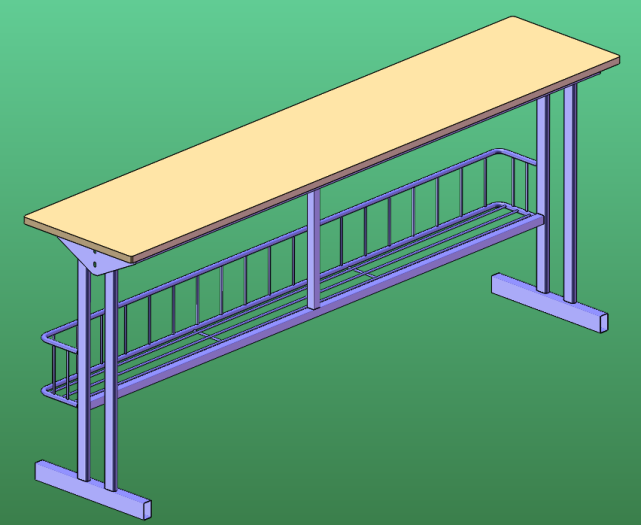 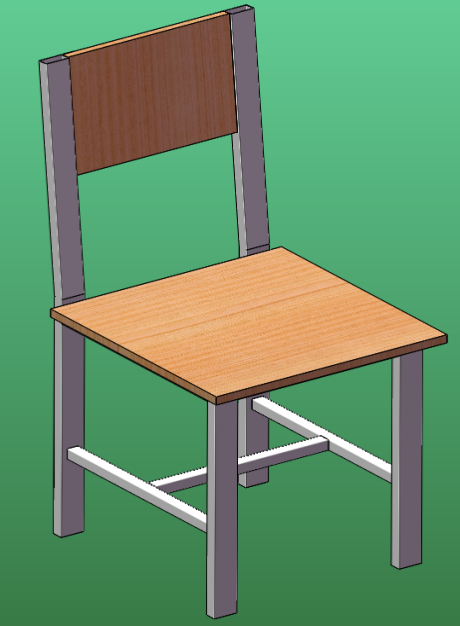 甲方单位（印章） 乙方单位（印章） 单位全称：资阳环境科技职业学院单位全称： 单位地址： 资阳市雁江区大学路1号单位地址： 代表人签字：代表人签字： 电话：电话：传真：传真：开户行： 四川省农村信用社联合社开户行： 帐号：80770120000014391帐号：税号：52510000MJQ176125X税号：序号货物名称型号和规格单位数量单价（元）合计（元）1课桌椅叁人长桌+单人靠背椅*3套1059/套投标人名称注册地址邮政编码联系方式联系人电话联系方式传真网址组织结构法定代表人姓名技术职称电话电话技术负责人姓名技术职称电话电话成立时间员工总人数：员工总人数：员工总人数：员工总人数：员工总人数：营业执照号工厂地址工厂地址注册资金工厂员工人数工厂员工人数开户银行工厂占地面积工厂占地面积帐号工厂生产车间面积工厂生产车间面积公司介绍及经营范围备注